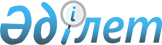 Қазақстан Республикасы Үкiметiнiң кейбiр шешiмдерiне өзгертулер мен толықтырулар енгiзу туралы
					
			Күшін жойған
			
			
		
					Қазақстан Республикасы Үкiметiнiң Қаулысы 1996 жылғы 25 наурыз N 341. Күшi жойылды - ҚРҮ-нiң 1996.12.31. N 1747 қаулысымен.

      Қазақстан Республикасының Үкiметi Қаулы Етедi: 

      Мынадай өзгертулер мен толықтырулар енгiзiлсiн: 

      (1-тармақ) . 

      ЕСКЕРТУ. 1-тармақтың күшi жойылды - ҚРҮ-нiң 1996.06.28. 

               N 819 қаулысымен. 

      2. "Қазақстан Республикасында өндiрiлетiн акциздеуге жататын тауарларға және құмар ойындар бизнесiне арналған акциздердiң ставкалары туралы" Қазақстан Республикасы Министрлер Кабинетiнiң 1995 жылғы 14 шiлдедегi N 974 P950974_ қаулысының (Қазақстан Республикасының ПҮАЖ-ы, 1995 ж., N 24, 281-бап) қосымшасындағы: 

      "Iшетiн этил спиртi" және "Тағамдық шикiзаттан өндiрiлген тазартылған этил спиртi (өңдеу үшiн босатылған ликер-арақ бұйымдарынан, күшейтiлген сусындардан, күшейтiлген шырындардан, шараптардан, Қазақстан Республикасының тауар өндiрушiлерi шығаратын бальзамнан басқа (олардың аталған өнiмдерi өндiруге құқығының бар екендiгiне лицензиялары бар болған жағдайда)" деген жолдар мынадай редакцияда берiлсiн:      "Спирттiң барлық түрлерi (өңдеу үшiн босатылған ликер-арақбұйымдарынан, күшейтiлген сусындардан, күшейтiлген шырындардан,шараптардан, Қазақстан Республикасының тауар өндiрушiлерi шығаратынбальзамнан басқа (олардың аталған өнiмдердi өндiруге құқығының барекендiгiне лицензиялары бар болған жағдайда)";     "Шараптар" деген жолдан кейiн мынадай жолмен толықтырылсын     "Маркалы шараптар                 0,15 экю/литр";     "Коньяктар" жолы бойынша "0,4" саны "0,3" санымен алмастырылсын.     3. Осы қаулы жарияланған күннен бастап күшiне енедi.     Қазақстан Республикасының         Премьер-Министрi
					© 2012. Қазақстан Республикасы Әділет министрлігінің «Қазақстан Республикасының Заңнама және құқықтық ақпарат институты» ШЖҚ РМК
				